ACADEMIC TRANSCRIPTDIRECTOR OF ACADEMY OF FINANCE CERTIFIES GPA: (out of ten): 8.55              Accumulated GPA: 3.63    Graduation rank: ExcellentMark transfer from ten scale into four scale is implemented in accordance with principle as follows: from 2011-2012 backward it is applied in accordance with Regulation 1279 (08/12/2009), from 2012-2013 onward it is applied in accordance with Regulation 354 (12/04/2012)
MINISTRY OF FINANCEACADEMY OF FINANCE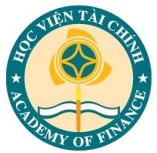 SOCIALIST REPUBLIC OF VIETNAMIndependence-Freedom-HappinessHanoi, June 29th, 2015Student: Nguyen Thanh TuanDate of birth: 10/11/1993Place of birth: Hai Hung ProvinceClass: CQ49/22.09Course: 2011-2015Student Code: 1154021084Gender: MaleMode of Study: Full-timeSpecialty: AccountingMajor in: AuditNo.SubjectCreditsMarkLetter markNo.SubjectCreditsMarkLetter mark1Advanced mathematics 127.6B2General Informatics39.4A3Basic principles of Marxism and Leninism 1 (1)28.7A-4Advanced mathematics 228.0B+5Basic foreign language 139.0A6Development economics27.6B7General Law28.7A-8Microeconomics37.5B9Basic principles of Marxism and Leninism 2 (2)37.8B10Revolutionary guide of The Communist Party of Vietnam (3)37.1B-11Basic foreign language 249.5A12Environment Economy27.7B13History of Economic theories28.9A14Monetary Finance47.0B15Ho Chi Minh ‘s Ideology38.3B+16Macroeconomics38.5A17Accounting Principles49.7A18Basic Marketing27.7B19Economic math model29.0A20Probabilities and Statistics Theory38.7A21Public finance management26.9C+22Statistics Principles37.8B+23Corporate Finance 139.2A24Corporate Statistics26.6C+25Economic law37.6B26Financial Accounting  149.2A27International economy 128.0B+28Econometrics37.9B+29English for special purpose 137.8B+30Audit 128.7A31Accounting organization in company29.0A32Commercial bank administration 129.6A33Analysis of corporate finance38.0B+34Financial Accounting  228.9A35General corporation accounting29.2A36Basic audit29.7A37English for special purpose 238.4B+38Taxation29.7A39Applied informatics28.5A40Audit 229.2A41Audit 328.6A42Accounting for companies in trading and services28.0B+43Financial Accounting   4 (KTM&THKT)28.2B+44Audit of financial statements27.7B45International accounting standard29.0A46Administration accounting 129.0A47Accounting for career administration 129.0A48Securities market and securities investment28.7A49Graduation internship1010.0ANoticeBasic principles of Marxism and Leninism 1 Basic principles of Marxism and Leninism 2Revolutionary guide of The Communist Party of VietnamAccounting organization in companyAccounting for companies in trading and servicesSecurities market and securities investmentFOR DIRECTORHead of Department of Testing and Quality Control (Signed and sealed)Pham Trung Kien